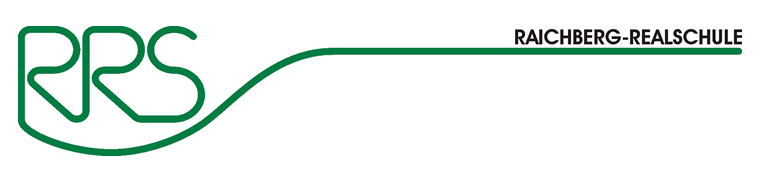 Eberbsach/Fils, 25. Nov. 2019Elterninformation zum Thema Rückmeldung und ElterngesprächeLiebe Eltern der Klassen 5 bis 10,um den Austausch zwischen Lehrern und Schülern sowie Schule und Elternhaus zu verbessern, möchten wir zukünftig neue Schritte gehen.In den Klassenstufen 5 bis 9 gibt es deshalb einen Rückmeldebogen. Dieser wird mehrfach im Jahr vom Klassenlehrer/ von der Klassenlehrerin ausgefüllt über Ihr Kind bereitgestellt. Anfänglich findet dies erst einmal in Papierform statt.Die Inhalte in den Klassen 5 bis 7 sind hierbei immer gleich. In den Klassen 8 und 9 wird der inhaltliche Schwerpunkt bei der Berufsbegleitung liegen und durch die Berufsberaterin erfolgen.Durch dieses Vorgehen können wir gemeinsam eine Entwicklung des Kindes dokumentieren und verfolgen. In der Klassenstufe 5 führt der Klassenlehrer nach der Halbjahresinformation ein persönliches Gespräch mit allen Eltern. Dazu werden Ihnen Terminvorschläge unterbreitet.In der Klassenstufe 6 findet ebenfalls ein solches Gespräch statt. Bei diesem ist aber auch der Schüler/ die Schülerin anwesend. Bei Kindern, die Richtung G-Niveau tendieren, besteht hier auch die Möglichkeit für eine Beratung.In der Klasse 7 findet das Gespräch ebenfalls zwischen Klassenlehrer/in, Eltern und Schülern statt.Die Eltern der Klassen 8 bis 10 haben die Möglichkeit am Elternsprechnachmittag am 10. Februar 2020 mit den Lehrerinnen und Lehrern Kontakt aufzunehmen.Ebenso haben die Eltern der Schüler/innen der Klassen 8 bis 10 die Möglichkeit, die offene Berufsberatung zu kontaktieren. Die Termine können Sie dem Rückmeldebogen entnehmen.Wir hoffen, dass dies einen weiteren guten Baustein darstellt, um Ihre Kinder bestmöglich kooperativ zu begleiten und somit zum Gelingen einer erfolgreichen Schulzeit beiträgt.Mit freundlichen Grüßengez. G. Mak-TocheRealschulrektorin